RETENDENTA PIETEIKUMSTEHNISKĀ SPECIFIKĀCIJA UN TEHNISKAIS PIEDĀVĀJUMSCietmetāla gredzenu griezējsFINANŠU PIEDĀVĀJUMSFinanšu piedāvājuma cenā ietilpt visas ar tehniskajā specifikācijā noteikto prasību izpildi saistītās izmaksas, kā arī visas ar to netieši saistītās izmaksas.Apmaksa: Pēcapmaksas rēķins.Pretendenta tehnisko piedāvājumu nosūtīt uz e-pasta adresi rolands.valuskins@vugd.gov.lvJautājumu vai neskaidrību gadījuma zvanīt pa tālruni. +371 28666477        (datums)NosaukumsReģistrācijas numursKontaktinformācijā (e-pasts, tālruņa numurs, adrese)Nr. P. K.Pasūtītāja prasības pretendentam (specifikācija)Pretendenta tehniskais piedāvājums (detalizēts apraksts, aizpilda pretendents)1.Cietmetāla gredzenu griezējsCietmetāla gredzenu griezējs1.1.Tips:Cietmetāla gredzenu griezējs (pretendents norāda konkrētu modeli)1.2.Komplekta svars: Ne vairāk kā 2 kg1.3.Virbrācijas līmenis:Ne vairāk kā 4m/s21.4.Precizitāte:Ne vairāk par ±3 Lux1.5.Enerģijas avots:4 AA akumulatori un/vai pieslēgums 220V  ar CEE7 kontaktdakšu 1.6.Komplektā:1.6.1.Pirkstu aizsargs1.6.2.Akumulatoru kasetene1.6.3.2 x cietmetāla griešanas diski1.6.4.1 x mīksta metāla griešanas disks1.6.5.Lietošanas instrukcija latviešu valodā1.6.6.Uzglabāšanas kaste1.7.Marķējums:CE1.8.Informatīvs attēls: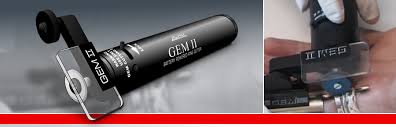 1.9.Piegādes adrese:Lignuma iela 4a, Rīga1.10.Garantija:Ne mazāk kā 24 mēneši no saņemšanas brīžaNr.p.k.Preces nosaukumsCena EUR bez PVNSkaitsSumma kopā EUR bez PVNCietmetāla gredzenu griezējs11Summa kopā EUR bez PVNPVN 21%Summa kopā EUR ar PVNSumma kopā EUR bez PVNPVN 21%Summa kopā EUR ar PVNSumma kopā EUR bez PVNPVN 21%Summa kopā EUR ar PVNSumma kopā EUR bez PVNPVN 21%Summa kopā EUR ar PVNSumma kopā EUR bez PVNPVN 21%Summa kopā EUR ar PVNSumma kopā EUR bez PVNPVN 21%Summa kopā EUR ar PVNSumma kopā EUR bez PVNPVN 21%Summa kopā EUR ar PVNSumma kopā EUR bez PVNPVN 21%Summa kopā EUR ar PVNSumma kopā EUR bez PVNPVN 21%Summa kopā EUR ar PVN